EDITAL CARREFOUR - Nº 57/2023 RESULTADO* O candidato aprovado fica dispensado da banca de heteroidentificação pelo NUAAD, pois o resultado de ingresso na graduação da UFPEL será considerado para essa etapa.Pelotas, 24 de fevereiro de 2023.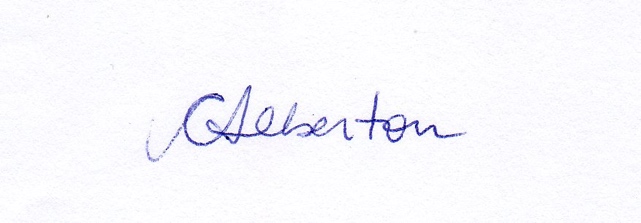 _________________________Profª Drª Cristine Lima AlbertonPresidente da Comissão de BolsasCANDIDATOSITUAÇÃO1. Igor André Correa SilveiraAprovado*